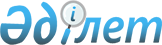 О внесении изменений и дополнений в решение Кармакшинского районного маслихата Кызылординской области от 21 декабря 2022 года № 249 "О районном бюджете на 2023-2025 годы"Решение Кармакшинского районного маслихата Кызылординской области от 28 апреля 2023 года № 6
      Кармакшинский районный маслихат Кызылординской области РЕШИЛ:
      1. Внести в решение Кармакшинского районного маслихата Кызылординской области от 21 декабря 2022 года № 249 "О районном бюджете на 2023-2025 годы" следующие изменения и дополнения:
      Пункт 1 изложить в новой редакции:
      "1. Утвердить районный бюджет на 2023-2025 годы согласно приложениям 1, 2, 3, в том числе на 2023 год в следующих объемах:
      1) доходы – 12 467 923,7 тысяч тенге, в том числе:
      налоговые поступления – 1 699 965 тысяч тенге;
      неналоговые поступления – 17 693 тысяч тенге;
      поступления от продажи основного капитала – 9 705 тысяч тенге;
      поступления трансфертов – 10 740 560,7 тысяч тенге;
      2) затраты – 12 951 417,2 тысяч тенге;
      3) чистое бюджетное кредитование – 138 782 тысяч тенге;
      бюджетные кредиты – 284 625 тысяч тенге;
      погашение бюджетных кредитов – 145 843 тысяч тенге;
      4) сальдо по операциям с финансовыми активами – 0;
      приобретение финансовых активов – 0;
      поступления от продажи финансовых активов государства – 0;
      5) дефицит (профицит) бюджета – -622 275,5 тысяч тенге;
      6) финансирование дефицита (использование профицита) бюджета – 622 275,5 тысяч тенге;
      поступление займов – 284 625 тысяч тенге;
      погашение займов – 145 843 тысяч тенге;
      используемые остатки бюджетных средств – 483 493,5 тысяч тенге.".
      Дополнить пунктами 9-1, 9-2, 9-3, 9-4, 9-5, 9-6 нового содержания:
      "9-1. Предусмотреть возврат неиспользованных (недоиспользованных) целевых трансфертов, выделенных из республиканского бюджета в 2022 году в областной бюджет в сумме 54 970,5 тысяч тенге.
      9-2. Предусмотреть возврат неиспользованных (недоиспользованных) целевых трансфертов, выделенных из Национального фонда Республики Казахстан в 2022 году в областной бюджет в сумме 25 245,7 тысяч тенге.
      9-3. Предусмотреть возврат неиспользованных (недоиспользованных) целевых трансфертов, выделенных из областного бюджета в 2022 году в областной бюджет в сумме 26,4 тысяч тенге.
      9-4. Предусмотреть возврат в областной бюджет целевых трансфертов на развитие, выделенных в прошлом финансовом году, неиспользованных (недоиспользованных) в полном объеме, разрешенных к использованию по решению Правительства Республики Казахстан в сумме 34 214,3 тысяч тенге.
      9-5. Предусмотреть возврат в областной бюджет целевых трансфертов на развитие, выделенных в прошлом финансовом году, неиспользованных (недоиспользованных) в полном объеме, разрешенных к использованию по решению местного исполнительного органа в сумме 740,5 тысяч тенге.
      9-6. За счет остатков бюджетных средств 2022 года использовать (доиспользовать) в 2023 году неиспользованные (недоиспользованные) 195 545 тысяч тенге целевых трансфертов на развитие, выделенных из Национального фонда Республики Казахстан и областного бюджета в 2022 году согласно приложению 6 настоящего решения.".
      Приложения 1, 4, 5 к указанному решению изложить в новой редакции согласно приложениям 1, 2, 3 к настоящему решению.
      Указанное решение дополнить приложением 6 согласно приложению 4 к настоящему решению.
      2. Настоящее решение вводится в действие с 1 января 2023 года. Районный бюджет на 2023 год Целевые трансферты в районный бюджет на 2023 год, выделенные за счет областного бюджета Целевые трансферты в районный бюджет на 2023 год, выделенные за счет республиканского бюджета и Национального фонда Республии Казахстан За счет остатков бюджетных средств 2022 года использовать (доиспользовать) в 2023 году неиспользованные (недоиспользованные) целевые трансферты на развитие, выделенных из Национального фонда Республики Казахстан и областного бюджета в 2022 году
					© 2012. РГП на ПХВ «Институт законодательства и правовой информации Республики Казахстан» Министерства юстиции Республики Казахстан
				
      Председатель Кармакшинского районного маслихата: 

Ә.Қошалақов
Приложение 1 к решению
Кармакшинского районного маслихата
Кызылординской области
от "28" апреля 2023 года № 6Приложение 1 к решению
Кармакшинского районного маслихата
Кызылординской области
от "21" декабря 2022 года № 249
Категория
Категория
Категория
Категория
Категория
Категория
Сумма, тысяч тенге
Класс
Класс
Класс
Класс
Класс
Сумма, тысяч тенге
Подкласс
Подкласс
Подкласс
Подкласс
Сумма, тысяч тенге
Наименование
Наименование
Сумма, тысяч тенге
1.Доходы
1.Доходы
12467923,7
1
Налоговые поступления
Налоговые поступления
1699965
01
Подоходный налог
Подоходный налог
733512
1
1
Корпоративный подоходный налог
Корпоративный подоходный налог
35000
2
2
Индивидуальный подоходный налог
Индивидуальный подоходный налог
698512
03
Социальный налог
Социальный налог
531781
1
1
Социальный налог
Социальный налог
531781
04
Hалоги на собственность
Hалоги на собственность
399069
1
1
Hалоги на имущество
Hалоги на имущество
315900
3
3
Земельный налог
Земельный налог
2979
4
4
Hалог на транспортные средства
Hалог на транспортные средства
78903
5
5
Единый земельный налог
Единый земельный налог
1287
05
Внутренние налоги на товары, работы и услуги
Внутренние налоги на товары, работы и услуги
20642
2
2
Акцизы
Акцизы
7000
3
3
Поступления за использование природных и других ресурсов
Поступления за использование природных и других ресурсов
3948
4
4
Сборы за ведение предпринимательской и профессиональной деятельности
Сборы за ведение предпринимательской и профессиональной деятельности
9694
08
Обязательные платежи, взимаемые за совершение юридически значимых действий и (или) выдачу документов уполномоченными на то государственными органами или должностными лицами
Обязательные платежи, взимаемые за совершение юридически значимых действий и (или) выдачу документов уполномоченными на то государственными органами или должностными лицами
14961
1
1
Государственная пошлина
Государственная пошлина
14961
2
Неналоговые поступления
Неналоговые поступления
17693
01
Доходы от государственной собственности
Доходы от государственной собственности
1133
5
5
Доходы от аренды имущества, находящегося в государственной собственности
Доходы от аренды имущества, находящегося в государственной собственности
1000
7
7
Вознаграждения по кредитам, выданным из государственного бюджета
Вознаграждения по кредитам, выданным из государственного бюджета
133
06
Прочие неналоговые поступления
Прочие неналоговые поступления
16560
1
1
Прочие неналоговые поступления
Прочие неналоговые поступления
16560
3
Поступления от продажи основного капитала
Поступления от продажи основного капитала
9705
01
Продажа государственного имущества, закрепленного за государственными учреждениями
Продажа государственного имущества, закрепленного за государственными учреждениями
2000
1
1
Продажа государственного имущества, закрепленного за государственными учреждениями
Продажа государственного имущества, закрепленного за государственными учреждениями
2000
03
Продажа земли и нематериальных активов
Продажа земли и нематериальных активов
7705
1
1
Продажа земли
Продажа земли
7611
2
2
Продажа нематериальных активов
Продажа нематериальных активов
94
4
Поступления трансфертов 
Поступления трансфертов 
10740560,7
01
Трансферты из нижестоящих органов государственного управления
Трансферты из нижестоящих органов государственного управления
806,8
3
3
Трансферты из бюджетов городов районного значения, сел, поселков, сельских округов
Трансферты из бюджетов городов районного значения, сел, поселков, сельских округов
806,8
02
Трансферты из вышестоящих органов государственного управления
Трансферты из вышестоящих органов государственного управления
10739753,9
2
2
Трансферты из областного бюджета
Трансферты из областного бюджета
10739753,9
Функциональная группа 
Функциональная группа 
Функциональная группа 
Функциональная группа 
Функциональная группа 
Функциональная группа 
Сумма, тысяч тенге
Функциональная подгруппа
Функциональная подгруппа
Функциональная подгруппа
Функциональная подгруппа
Функциональная подгруппа
Сумма, тысяч тенге
Администратор бюджетных программ
Администратор бюджетных программ
Администратор бюджетных программ
Администратор бюджетных программ
Сумма, тысяч тенге
Программа
Программа
Программа
Сумма, тысяч тенге
Наименование
Сумма, тысяч тенге
2.Затраты
12951417,2
01
Государственные услуги общего характера
1888932,2
1
Представительные, исполнительные и другие органы, выполняющие общие функции государственного управления
427712
112
Аппарат маслихата района (города областного значения)
59014
001
001
Услуги по обеспечению деятельности маслихата района (города областного значения)
58889
003
003
Капитальные расходы государственного органа
125
122
Аппарат акима района (города областного значения)
368698
001
001
Услуги по обеспечению деятельности акима района (города областного значения)
310178
003
003
Капитальные расходы государственного органа
58520
2
Финансовая деятельность
10023,6
459
Отдел экономики и финансов района (города областного значения)
1500
003
003
Проведение оценки имущества в целях налогообложения
1500
805
Отдел государственных закупок района (города областного значения)
8523,6
001
001
Услуги по реализации государственной политики в области государственных закупок на местном уровне
8523,6
9
Прочие государственные услуги общего характера
1451196,6
458
Отдел жилищно-коммунального хозяйства, пассажирского транспорта и автомобильных дорог района (города областного значения)
1139273,5
001
001
Услуги по реализации государственной политики на местном уровне в области жилищно-коммунального хозяйства, пассажирского транспорта и автомобильных дорог
54996,4
013
013
Капитальные расходы государственного органа
2500
113
113
Целевые текущие трансферты нижестоящим бюджетам
848299,3
114
114
Целевые трансферты на развитие нижестоящим бюджетам
233477,8
459
Отдел экономики и финансов района (города областного значения)
132519,1
001
001
Услуги по реализации государственной политики в области формирования и развития экономической политики, государственного планирования, исполнения бюджета и управления коммунальной собственностью района (города областного значения)
106469,4
113
113
Целевые текущие трансферты нижестоящим бюджетам
26049,7
493
Отдел предпринимательства, промышленности и туризма района (города областного значения)
46917
001
001
Услуги по реализации государственной политики на местном уровне в области развития предпринимательства, промышленности и туризма
46917
801
Отдел занятости, социальных программ и регистрации актов гражданского состояния района (города областного значения)
132487
001
001
Услуги по реализации государственной политики на местном уровне в сфере занятости, социальных программ и регистрации актов гражданского состояния
132487
02
Оборона
22108
1
Военные нужды
20003
122
Аппарат акима района (города областного значения)
20003
005
005
Мероприятия в рамках исполнения всеобщей воинской обязанности
20003
2
Организация работы по чрезвычайным ситуациям
2105
122
Аппарат акима района (города областного значения)
2105
006
006
Предупреждение и ликвидация чрезвычайных ситуаций масштаба района (города областного значения)
649
007
007
Мероприятия по профилактике и тушению степных пожаров районного (городского) масштаба, а также пожаров в населенных пунктах, в которых не созданы органы государственной противопожарной службы
1456
03
Общественный порядок, безопасность, правовая, судебная, уголовно-исполнительная деятельность
3534
9
Прочие услуги в области общественного порядка и безопасности
3534
458
Отдел жилищно-коммунального хозяйства, пассажирского транспорта и автомобильных дорог района (города областного значения)
3534
021
021
Обеспечение безопасности дорожного движения в населенных пунктах
3534
06
Социальная помощь и социальное обеспечение
4117570
1
Социальное обеспечение
871257,5
801
Отдел занятости, социальных программ и регистрации актов гражданского состояния района (города областного значения)
871257,5
010
010
Государственная адресная социальная помощь
871257,5
2
Социальная помощь
3195271,5
801
Отдел занятости, социальных программ и регистрации актов гражданского состояния района (города областного значения)
3195271,5
004
004
Программа занятости
1926644
006
006
Оказание социальной помощи на приобретение топлива специалистам здравоохранения, образования, социального обеспечения, культуры, спорта и ветеринарии в сельской местности в соответствии с законодательством Республики Казахстан
39827
007
007
Оказание жилищной помощи
256947
009
009
Материальное обеспечение детей с инвалидностью, воспитывающихся и обучающихся на дому
15579
011
011
Социальная помощь отдельным категориям нуждающихся граждан по решениям местных представительных органов
111615,5
014
014
Оказание социальной помощи нуждающимся гражданам на дому
240812
017
017
Обеспечение нуждающихся лиц с инвалидностью протезно-ортопедическими, сурдотехническими и тифлотехническими средствами, специальными средствами передвижения, обязательными гигиеническими средствами, а также предоставление услуг санаторно-курортного лечения, специалиста жестового языка, индивидуальных помощников в соответствии с индивидуальной программой реабилитации лица с инвалидностью
428976
023
023
Обеспечение деятельности центров занятости населения
174871
9
Прочие услуги в области социальной помощи и социального обеспечения
51041
801
Отдел занятости, социальных программ и регистрации актов гражданского состояния района (города областного значения)
51041
018
018
Оплата услуг по зачислению, выплате и доставке пособий и других социальных выплат
4007
020
020
Размещение государственного социального заказа в неправительственных организациях
30336
050
050
Обеспечение прав и улучшение качества жизни лиц с инвалидностью в Республике Казахстан
16284
062
062
Развитие системы квалификаций
414
07
Жилищно-коммунальное хозяйство
2731942,1
1
Жилищное хозяйство
1408257
458
Отдел жилищно-коммунального хозяйства, пассажирского транспорта и автомобильных дорог района (города областного значения)
29138
004
004
Обеспечение жильем отдельных категорий граждан
7025
031
031
Изготовление технических паспортов на объекты кондоминиумов
2113
033
033
Проектирование, развитие и (или) обустройство инженерно-коммуникационной инфраструктуры
20000
472
Отдел строительства, архитектуры и градостроительства района (города областного значения)
1379119
003
003
Проектирование и (или) строительство, реконструкция жилья коммунального жилищного фонда
684608,5
004
004
Проектирование, развитие и (или) обустройство инженерно-коммуникационной инфраструктуры
214510,5
098
098
Приобретение жилья коммунального жилищного фонда
480000
2
Коммунальное хозяйство
1273974
458
Отдел жилищно-коммунального хозяйства, пассажирского транспорта и автомобильных дорог района (города областного значения)
202136
012
012
Функционирование системы водоснабжения и водоотведения
202136
472
Отдел строительства, архитектуры и градостроительства района (города областного значения)
1071838
006
006
Развитие системы водоснабжения и водоотведения
1000000
058
058
Развитие системы водоснабжения и водоотведения в сельских населенных пунктах
71838
3
Благоустройство населенных пунктов
49711,1
458
Отдел жилищно-коммунального хозяйства, пассажирского транспорта и автомобильных дорог района (города областного значения)
49711,1
016
016
Обеспечение санитарии населенных пунктов
17138
018
018
Благоустройство и озеленение населенных пунктов
32573,1
08
Культура, спорт, туризм и информационное пространство
728597,4
1
Деятельность в области культуры
176626,1
820
Отдел культуры и спорта района (города областного значения)
176626,1
004
004
Поддержка культурно-досуговой работы
176626,1
2
Спорт
128682,9
472
Отдел строительства, архитектуры и градостроительства района (города областного значения)
5234,9
008
008
Развитие объектов спорта
5234,9
820
Отдел культуры и спорта района (города областного значения)
123448
008
008
Развитие массового спорта и национальных видов спорта
121592
010
010
Проведение спортивных соревнований на районном (города областного значения) уровне
1856
3
Информационное пространство
181387,1
820
Отдел культуры и спорта района (города областного значения)
159648,1
006
006
Функционирование районных (городских) библиотек
158889,1
007
007
Развитие государственного языка и других языков народа Казахстана
759
821
Отдел общественного развития района (города областного значения)
21739
004
004
Услуги по проведению государственной информационной политики
21739
9
Прочие услуги по организации культуры, спорта, туризма и информационного пространства
241901,3
820
Отдел культуры и спорта района (города областного значения)
128464,7
001
001
Услуги по реализации государственной политики на местном уровне в области культуры, спорта и развития языков
52346
032
032
Капитальные расходы подведомственных государственных учреждений и организаций
22801
113
113
Целевые текущие трансферты нижестоящим бюджетам
53317,7
821
Отдел общественного развития района (города областного значения)
113436,6
001
001
Услуги по реализации государственной политики на местном уровне в области информации, укрепления государственности и формирования социального оптимизма граждан
77251,9
003
003
Реализация мероприятий в сфере молодежной политики
28899,6
006
006
Капитальные расходы государственного органа
7285,1
09
Топливно-энергетический комплекс и недропользование
745251
1
Топливо и энергетика
90759
458
Отдел жилищно-коммунального хозяйства, пассажирского транспорта и автомобильных дорог района (города областного значения)
90759
019
019
Развитие теплоэнергетической системы
90759
9
Прочие услуги в области топливно-энергетического комплекса и недропользования
654492
458
Отдел жилищно-коммунального хозяйства, пассажирского транспорта и автомобильных дорог района (города областного значения)
654492
036
036
Развитие газотранспортной системы
654492
10
Сельское, водное, лесное, рыбное хозяйство, особо охраняемые природные территории, охрана окружающей среды и животного мира, земельные отношения
142392
1
Сельское хозяйство
78800
477
Отдел сельского хозяйства и земельных отношений района (города областного значения)
78800
001
001
Услуги по реализации государственной политики на местном уровне в сфере сельского хозяйства и земельных отношений
78741
003
003
Капитальные расходы государственного органа
59
6
Земельные отношения
3814
477
Отдел сельского хозяйства и земельных отношений района (города областного значения)
3814
011
011
Землеустройство, проводимое при установлении границ районов, городов областного значения, районного значения, сельских округов, поселков, сел
3814
9
Прочие услуги в области сельского, водного, лесного, рыбного хозяйства, охраны окружающей среды и земельных отношений
59778
477
Отдел сельского хозяйства и земельных отношений района (города областного значения)
59778
099
099
Реализация мер по оказанию социальной поддержки специалистов 
59778
11
Промышленность, архитектурная, градостроительная и строительная деятельность
65777
2
Архитектурная, градостроительная и строительная деятельность
65777
472
Отдел строительства, архитектуры и градостроительства района (города областного значения)
65777
001
001
Услуги по реализации государственной политики в области строительства, архитектуры и градостроительства на местном уровне
63277
015
015
Капитальные расходы государственного органа
2500
12
Транспорт и коммуникации
614022,1
1
Автомобильный транспорт
569022,1
458
Отдел жилищно-коммунального хозяйства, пассажирского транспорта и автомобильных дорог района (города областного значения)
569022,1
023
023
Обеспечение функционирования автомобильных дорог
42600,1
045
045
Капитальный и средний ремонт автомобильных дорог районного значения и улиц населенных пунктов
526422
9
Прочие услуги в сфере транспорта и коммуникаций
45000
458
Отдел жилищно-коммунального хозяйства, пассажирского транспорта и автомобильных дорог района (города областного значения)
45000
024
024
Организация внутрипоселковых (внутригородских), пригородных и внутрирайонных общественных пассажирских перевозок
45000
13
Прочие
723608
9
Прочие
723608
458
Отдел жилищно-коммунального хозяйства, пассажирского транспорта и автомобильных дорог района (города областного значения)
93154
064
064
Развитие социальной и инженерной инфраструктуры в сельских населенных пунктах в рамках проекта "Ауыл-Ел бесігі"
93154
459
Отдел экономики и финансов района (города областного значения)
47694
008
008
Разработка или корректировка, а также проведение необходимых экспертиз технико-экономических обоснований местных бюджетных инвестиционных проектов и конкурсных документаций проектов государственно-частного партнерства, концессионных проектов, консультативное сопровождение проектов государственно-частного партнерства и концессионных проектов
9292
012
012
Резерв местного исполнительного органа района (города областного значения)
38402
472
Отдел строительства, архитектуры и градостроительства района (города областного значения)
582760
079
079
Развитие социальной и инженерной инфраструктуры в сельских населенных пунктах в рамках проекта "Ауыл-Ел бесігі"
582760
14
Обслуживание долга
8417
1
Обслуживание долга
8417
459
Отдел экономики и финансов района (города областного значения)
8417
021
021
Обслуживание долга местных исполнительных органов по выплате вознаграждений и иных платежей по займам из областного бюджета
8417
15
Трансферты
1159266,4
1
Трансферты
1159266,4
459
Отдел экономики и финансов района (города областного значения)
1159266,4
006
006
Возврат неиспользованных (недоиспользованных) целевых трансфертов
54996,9
024
024
Целевые текущие трансферты из нижестоящего бюджета на компенсацию потерь вышестоящего бюджета в связи с изменением законодательства
11934
038
038
Субвенции
1032135
053
053
Возврат сумм неиспользованных (недоиспользованных) целевых трансфертов на развитие, выделенных в истекшем финансовом году, разрешенных доиспользовать по решению местных исполнительных органов
740,5
054
054
Возврат сумм неиспользованных (недоиспользованных) целевых трансфертов, выделенных из республиканского бюджета за счет целевого трансферта из Национального фонда Республики Казахстан
59460
3.Чистое бюджетное кредитование
138782
Бюджетные кредиты
284625
10
Сельское, водное, лесное, рыбное хозяйство, особо охраняемые природные территории, охрана окружающей среды и животного мира, земельные отношения
284625
9
Прочие услуги в области сельского, водного, лесного, рыбного хозяйства, охраны окружающей среды и земельных отношений
284625
477
Отдел сельского хозяйства и земельных отношений района (города областного значения)
284625
004
004
Бюджетные кредиты для реализации мер социальной поддержки специалистов
284625
5
Погашение бюджетных кредитов
145843
 01
Погашение бюджетных кредитов
145843
1
1
Погашение бюджетных кредитов, выданных из государственного бюджета
145843
4. Сальдо по операциям с финансовыми активами
0
5. Дефицит (профицит) бюджета
-622275,5
6. Финансирование дефицита (использование профицита) бюджета
622275,5
7
Поступления займов
284625
01
Внутренние государственные займы
284625
2
2
Договоры займа
284625
16 
Погашение займов
145843
1
Погашение займов
145843
452
Отдел финансов района (города областного значения)
145843
008
008
Погашение долга местного исполнительного органа перед вышестоящим бюджетом
145843
8
Используемые остатки бюджетных средств
483493,5
01
Остатки бюджетных средств
483493,5
1
Свободные остатки бюджетных средств
483493,5Приложение 2 к решению
Кармакшинского районного маслихата
Кызылординской области
от "28" апреля 2023 года № 6Приложение 4 к решению
Кармакшинского районного маслихата
Кызылординской области
от "21" декабря 2022 года № 249
№
Наименование
Сумма, 
тысяч тенге
Целевые текущие трансферты:
1 290 174,9
1
на оказание социальной помощи для обучения студентов из числа семей социально-уязвимых слоев населения по востребованным в регионе специальностям
23 215
2
на оказание социальной помощи для возмещение затраты сопровождающего лица, лицам с инвалидностью получающим услуги санаторно-курортного лечения
11 316
3
на реализацию социального проекта "Проведение религиозно-просветительской работы среди населения области"
13 762,9
4
на обеспечение поливной водой сельских населенных пунктов
202 136
5
на реализация мероприятий по социальной и инженерной инфраструктуре в сельских населенных пунктах в рамках проекта "Ауыл-Ел бесігі"
504 007
6
на финансирование приоритетных проектов транспортной инфраструктуры
535 738
Целевые трансферты на развитие:
1 161 715
1
Софинансирование проекта "Реконструкция и расширение водозаборного сооружения в населенном пункте Кармакшы, Кармакшинского района, Кызылординской области"
22 868
2
Софинансирование проекта "Реконструкция водозаборного сооружения в населенном пункте Т. Комекбаев, Кармакшинского района, Кызылординской области"
26 810
3
Софинансирование проекта "Реконструкция водозаборного сооружения в населенном пункте Алдашбай Ахун, Кармакшинского района, Кызылординской области"
22 160
4
Строительство пяти 50-ти квартирных жилых домов в городе Байконур Кармакшинского района
684 608,5
5
Строительство 50-ти квартирных жилых домов в городе Байконур Кызылординской области. Благоустройство.
180 584
6
Строительство 5-ти 50-ти квартирных жилых домов в городе Байконыр Кызылординской области. Науржные сети водоснабжения и канализации.
6 833,4
7
Строительство 5-ти 50-ти квартирных жилых домов в городе Байконыр Кызылординской области. Сети газоснабжения.
2 790,3
8
Строительство 5-ти 50-ти квартирных жилых домов в городе Байконыр Кызылординской области. Сети электроснабжения.
2 491,5
9
Строительство 5-ти 50-ти квартирных жилых домов в городе Байконыр Кызылординской области. Сети теплоснабжения.
21 811,3
10
Софинансирование проекта "Строительство подводящего газопровода и внутриквартальных газораспределительных сетей в н.п. Торетам Кармакшинского района Кызылординской области"
55 555
11
Софинансирование проекта "Строительство подводящего газопровода и внутриквартальных газораспределительных сетей в населенном пункте Акай Кармакшинского района Кызылординской области"
44 444
12
"Перевод системы отопления на газовое топливо здания физкультурно-оздоровительного комплекса в поселке Жосалы Кармакшинского района"
56 675
13
"Строительство здания котельной КГКП ясли-сад №18 "Куаныш" в селе Комекбаев Кармакшинского района"
30 886
14
Разработка проектно-сметной документации по проекту "Переоборудование под газовое топливо котельной средней школы №27 в поселке Жосалы Кармакшинского района"
1 379
15
Проведение экспертизы проекта "Переоборудование под газовое топливо котельной средней школы №27 в поселке Жосалы Кармакшинского района"
220
16
Разработка проектно-сметной документации по проекту "Переоборудование под газовое топливо котельной средней школы №121 в поселке Жосалы Кармакшинского района"
1 379
17
Проведение экспертизы проекта "Переоборудование под газовое топливокотельной средней школы №121 в поселке Жосалы Кармакшинского района"
220
Всего:
2 451 889,9Приложение 3 к решению
Кармакшинского районного маслихата
Кызылординской области
от "28" апреля 2023 года № 6Приложение 6 к решению
Кармакшинского районного маслихата
Кызылординской области
от "21" декабря 2022 года № 249
№
Наименование
Сумма, 
тысяч тенге
Целевые текущие трансферты, в том числе:
482 716
За счет республиканского бюджета:
2 716
1
на обеспечение катетерами одноразового использования для детей с диагнозом Spina bifida
2 716
Из Национального фонда Республики Казахстан:
480 000
2
на приобретение жилья коммунального жилищного фонда для социально уязвимых слоев населения
480 000
Целевые трансферты на развитие, в том числе:
2 228 469
За счет республиканского бюджета:
1 000 000
1
Реконструкция систем водоснабжения и водоотведения в городе Байконыр
1 000 000
Из Национального фонда Республики Казахстан:
1 228 469
2
Строительство подводящего газопровода и внутриквартальных газораспределительных сетей в поселке Торетам Кармакшинского района
450 239
3
Строительство подводящего газопровода и внутриквартальных газораспределительных сетей в населенном пункте Акай Кармакшинского района
104 254
4
Строительство здания котельной КГКП ясли сад № 13 "Балбобек" Кармакшинского района (Ауыл Ел бесігі)
35 622
5
Строительство БМК для поликлиники Шипагер Кармакшинской районной больницы расположенного по адресу: Кызылординской области, Кармакшинкий район, пос.Жосалы, ул.Тайшык би №13 (Ауыл Ел бесігі)
48 217
6
Строительство спортивного комплекса в ауле ІІІ Интернационал Кармакшинского района. Корректировка (Ауыл Ел бесігі)
209 963
7
Строительство спортивного комплекса в ауле Жанажол, Кармакшинского района (Ауыл Ел бесігі)
177 252
8
Освещение улицы Ыскаков в поселке Жосалы Кармакшинского района (Ауыл Ел бесігі)
7 535
9
Освещение улицы Тырнакбаев в поселке Жосалы Кармакшинского района (Ауыл Ел бесігі)
6 043
10
Освещение улицы Рустембеков в поселке Жосалы Кармакшинского района (Ауыл Ел бесігі)
11 980
11
Освещение улицы Ораз Ахун в поселке Жосалы Кармакшинского района (Ауыл Ел бесігі)
17 867
12
Освещение улицы К.Наметша в поселке Жосалы Кармакшинского района (Ауыл Ел бесігі)
7 250
13
Освещение улицы Г.Муратбаев в поселке Жосалы Кармакшинского района (Ауыл Ел бесігі)
8 536
14
Освещение улицы Кудабаев в поселке Жосалы Кармакшинского района (Ауыл Ел бесігі)
14 305
15
Освещение улицы Кайырбекулы в поселке Жосалы Кармакшинского района (Ауыл Ел бесігі)
8 849
16
Освещение улицы Жаназаров в поселке Жосалы Кармакшинского района (Ауыл Ел бесігі)
6 327
17
Освещение улицы Жанадилов в поселке Жосалы Кармакшинского района (Ауыл Ел бесігі)
6 318
18
Установка светодиодных 100 Вт светильников на металлических опорах вместо старых опор освещения улиц Мусирбаева, Томанова, М.Шокая в поселке Жосалы, Кармакшинского района (Ауыл Ел бесігі)
40 553
19
Установка опор уличного освещения на улицах поселка Жосалы Кармакшинского района (Ауыл Ел бесігі)
20 851
20
Освещение улиц Абсаттар Мажибаева в селе Дур Онгар Кармакшинского района (Ауыл Ел бесігі)
6 456
21
Освещение улиц Кенжеали Кошкарова в селе Дур Онгар Кармакшинского района (Ауыл Ел бесігі)
6 737
22
Освещение улиц Кыржыкбай Нурлыбаева в ауле Дур Онгар Кармакшинского района (Ауыл Ел бесігі)
9 249
23
Освещение улиц Оразкул Шегебаевой в селе Дур Онгар Кармакшинского района (Ауыл Ел бесігі)
16 533
24
Освещения улиц Нурпеисова в селе Дур Онгар Кармакшинского района (Ауыл Ел бесігі)
7 533
Всего:
2 711 185Приложение 4 к решению
Кармакшинского районного маслихата
Кызылординской области
от "28" апреля 2023 года № 6Приложение 6 к решению
Кармакшинского районного маслихата
Кызылординской области
от "21" декабря 2022 года № 249мың теңге
Функциональная группа 
Функциональная группа 
Функциональная группа 
Функциональная группа 
Функциональная группа 
Средства Нац. фонда РК
Средства областного бюджета
Администратор бюджетных программ
Администратор бюджетных программ
Администратор бюджетных программ
Администратор бюджетных программ
Средства Нац. фонда РК
Средства областного бюджета
Программа
Программа
Программа
Средства Нац. фонда РК
Средства областного бюджета
Подпрограмма 
Подпрограмма 
Средства Нац. фонда РК
Средства областного бюджета
Наименование
Средства Нац. фонда РК
Средства областного бюджета
2. Затраты
145919,7
49625,3
13
Прочие
145919,7
49625,3
472
Отдел строительства, архитектуры и градостроительства района (города областного значения)
145919,7
49625,3
079
Развитие социальной и инженерной инфраструктуры в сельских населенных пунктах в рамках проекта "Ауыл-Ел бесігі"
145919,7
49625,3
015
За счет средств местного бюджета
145919,7
49625,3
Строительство физкультурно-оздоровительного комплекса в поселке Жосалы Кармакшинского района Кызылординской области
49625,3
Строительство физкультурно-оздоровительного комплекса в селе Акай Кармакшинского района Кызылординской области
145919,7